	Ежегодно в районе отмечается сезонный подъём заболеваемости ОРИ и гриппом. В группу риска развития осложнений при заболевании респираторными инфекциями входят прежде всего пожилые люди, а также люди страдающие хроническими заболеваниями. 	В настоящее время в Ветковском районе проводится ряд мероприятий направленных на профилактику заболеваемости ОРИ  среди населения. Особое внимание уделено дому-интернату для престарелых и инвалидов Шубино.  Оценка эффективности проведения санитарно-противоэпидемических мероприятий на данном объекте в 2020 году проводилась трижды. При оценке проводится контроль за условиями пребывания проживающих, медицинскому обеспечению,  организации питания и качеством проведения санитарно-противоэпидемических мероприятий. 	31 марта Ветковским районным ЦГЭ также проведено посещение данного учреждения, оказана консультативно-методическая помощь, совместно с медицинским персоналом учреждения  проведена  оценка состояния здоровья сотрудников учреждения и самих проживающих – проведено измерение температуры с помощью бесконтактных термометров. 	В данном учреждении ежедневно медицинскими работниками проводится контроль за состоянием здоровья сотрудников с целью недопущения лиц с симптомами респираторного заболевания к работе. 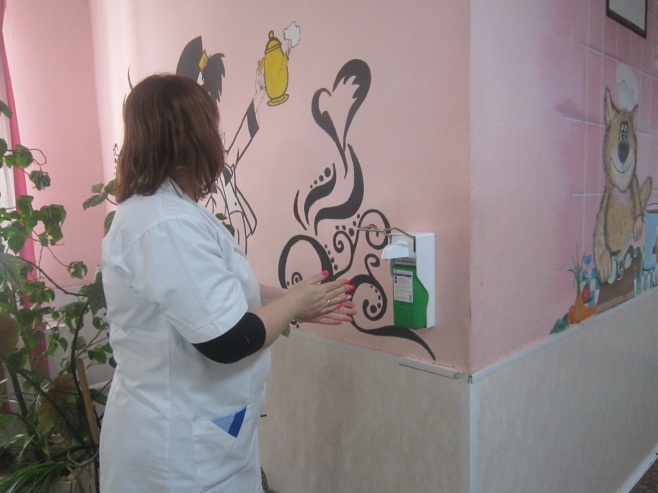 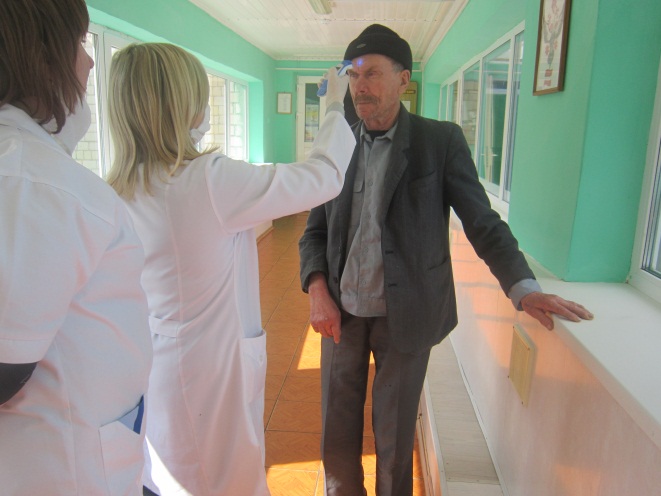 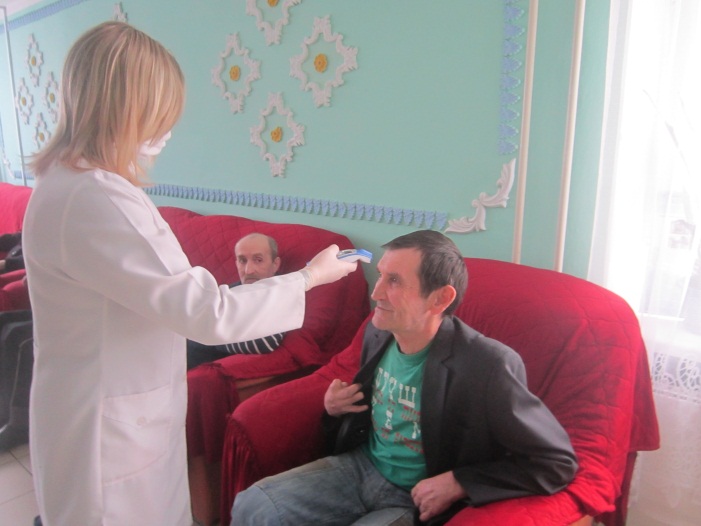 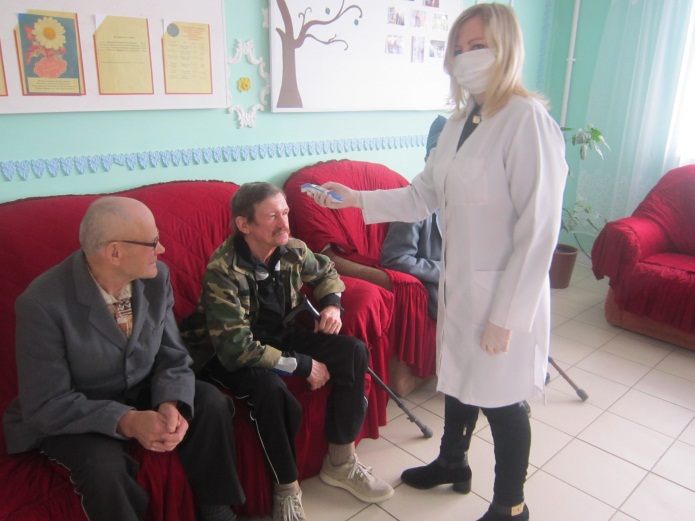 